Donations to Support the Ukrainian People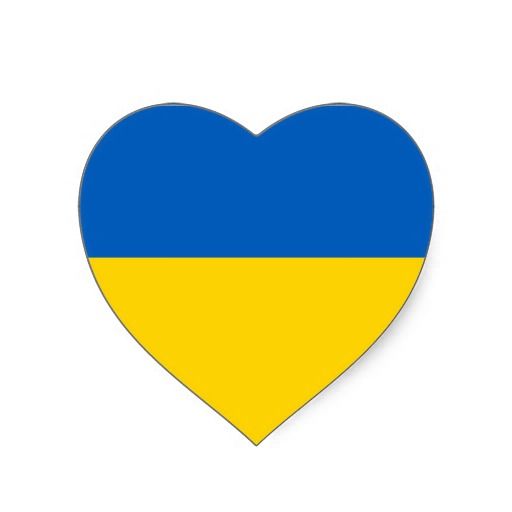 Here are several ways to donate to help the people of Ukraine that have come to our attention:Direct support of the defense effort (link shared by Volodymyr Grinchenko, Clinical Chaplain for Hospice of Washington County who has family in Ukraine):  https://uahelp.monobank.ua/St. Andrew Ukrainian Church in Ohio:  https://www.standrewucc.org/ or mail donations to:  Ukrainian Catholic Eparchy of St. Josaphat, 7700 Hoertz Road, Parma, OH 44134Mennonite relief support: https://donate.mcc.org/cause/ukraine-emergency-response or mail to: MCC, PO Box 500, Akron PA 17501-05004.  Disasters Emergency Committee (collaborative agencies relief support): https://donation.dec.org.uk/ukraine-humanitarian-appeal 